Сценарий утренника в старшей группе «АБВГДЕ-ЙКА»  8 марта04.03.2016г.  -16.00  МКДОУ-«д\с№17».Ход праздникаПод музыку в зал  заходят дети,  встают полукругом, у девочек в руках цветы.Ведущая:Добрый день, наши уважаемые гости! Мы рады снова видеть вас в нашем праздничном зале. Наконец-то, после долгой зимы, наступила чудесная весна, добрая, звонкая и радостная! А вместе с ней пришёл замечательный праздник 8 марта —праздник наших мам, бабушек и девочек!Весёлый праздник на дворе -Весёлый, тёплый самый.Нам улыбается светлоВсе бабушки и мамы.Звенят задорные ручьи-Прощай, прощай зимаК нам в женский день придёт веснаОтпраздновать сама.Из цветной бумагиВырежу кусочекИз него  я сделаю Маленький цветочекМамочке подарокПриготовлю я Самая красивая мама У меня.Дети исполняют песню «Праздник наших мам»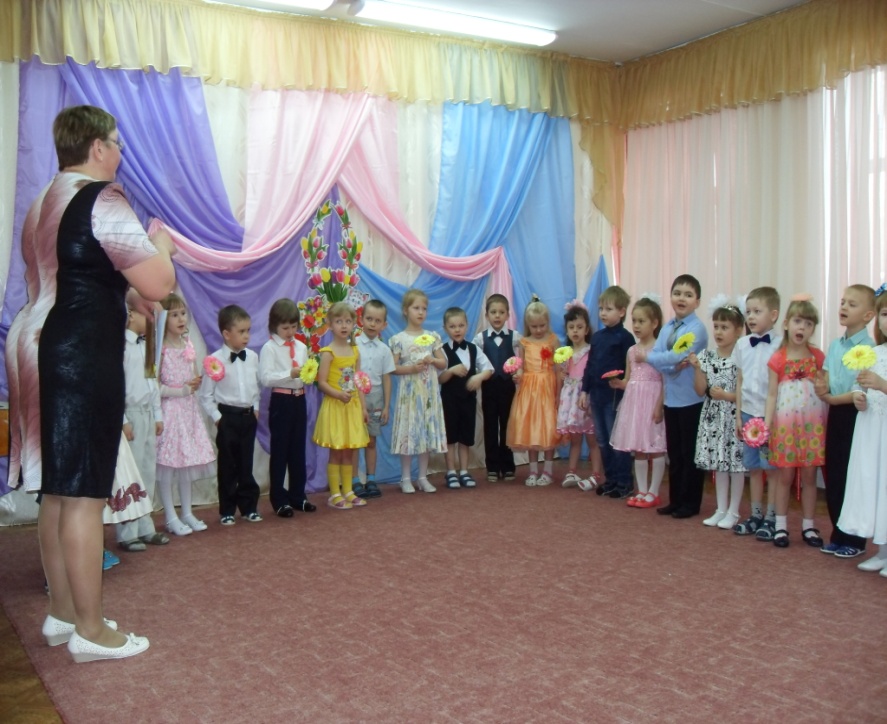 Проходят на стульчики Наши ребята приготовили вам стихи.Дети читают стихи.МамаКто мнеПесенку споётКто рубашкуМне зашьётКто меняНакормит вкусноКто смеётсяГромче всехМой услышавЗвонкий смехКто грустит когда мн грустноМама, мамочка моя.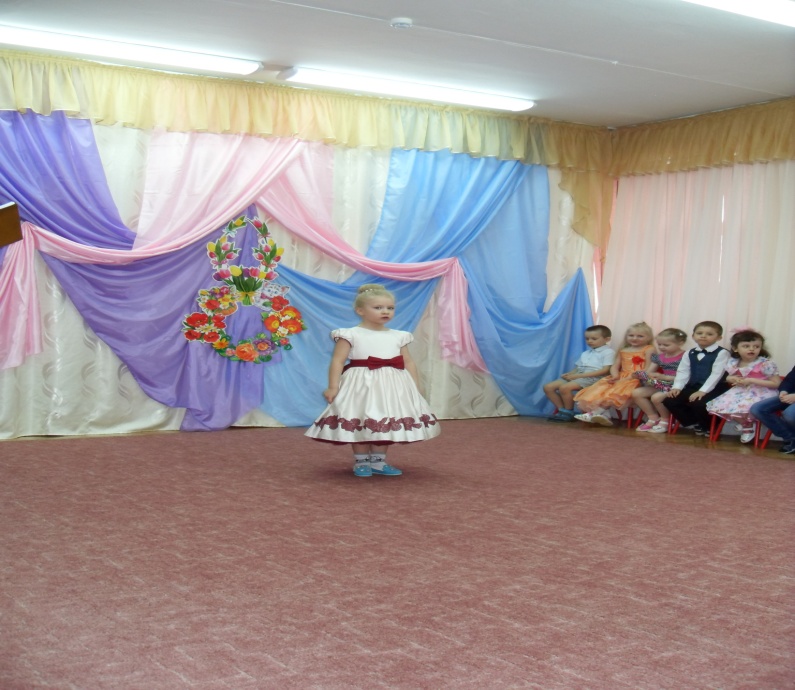 Мне мама приноситИгрушки, конфеты,Но маму люблю яСовсем не за этоВесёлые песни Она напевает,Нам скучно вдвоёмНикогда не бываетВот подснежник на поляне,Я его нашёл.Отнесу подснежник маме,Хоть и не расцвёл.И меня с цветком так нежноМама обняла,Что раскрылся мой подснежникОт её теплаВедущая: Наш праздник продолжается, и сейчас  наши девочки  подарят вам танец.Девочки исполнят танец для мам с  шелковыми шарфиками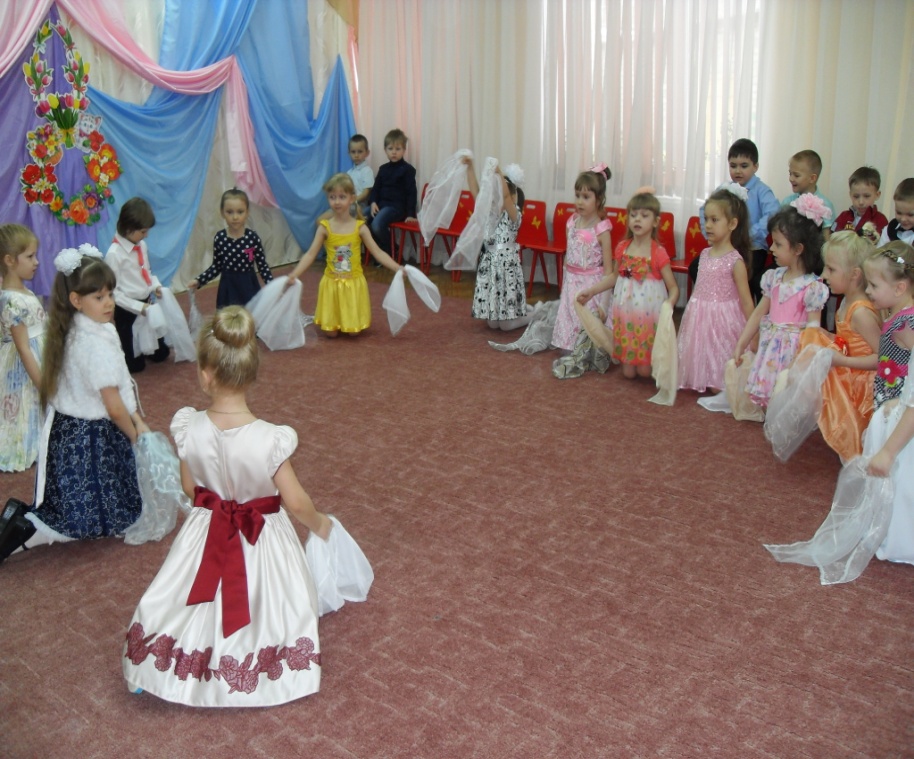 Ведущая:Стихи для бабушки.Наконец-то все заснули,Не подсмотрят мой секрет,Потому что для бабулиНарисую я букет.Розы, астры, маргариткиЯрко вспыхнут на открыткеНапишу я бабушке,Как я её люблю,Что её оладушкиЯ всегда хвалю.Хорошо, что все заснули,За окном уже рассветЯ люблю тебя, бабуля,И дарю тебе букет!Самые красивыеКто растит цветочки?Самые красивыеСвяжет носочки?Бабушка, бабушка,Бабушка моя. Бабушка, бабушка,С праздником тебя!Со мною бабушка моя И значит, в доме - яШкафы мне можно открыватьЦветы-кефиром полеватьИграть подушкою в футбол,И полотенцем чистить пол Могу я торт руками естьИ громка хлопать дверьюА с мамой это не пройдётДля вас, дорогие бабушки! Только лишь для вас!
Песенку хорошую мы споем сейчас!Дети исполняют песню «Без бабушки, не испечь оладушки.»ВедущаяЛожки разными бывают, 
И на них порой играют. 
Отбивают ритм такой. 
Сразу в пляс пойдет любой.Наши мальчики  «Коркинские    Ложкари»Мальчики играют на ложках под русскую народную музыку, (на стульчиках)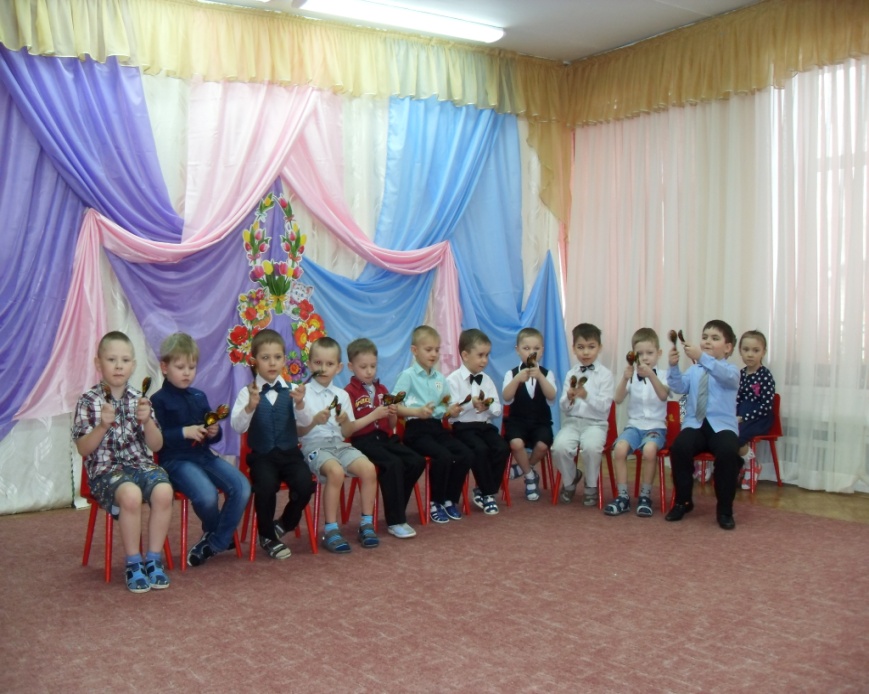 ВедущаяНаши девочки от мальчиков не отстают и песню весеннюю сейчас споют.Девочки с колокольчиками исполняют песню «Весна –красна»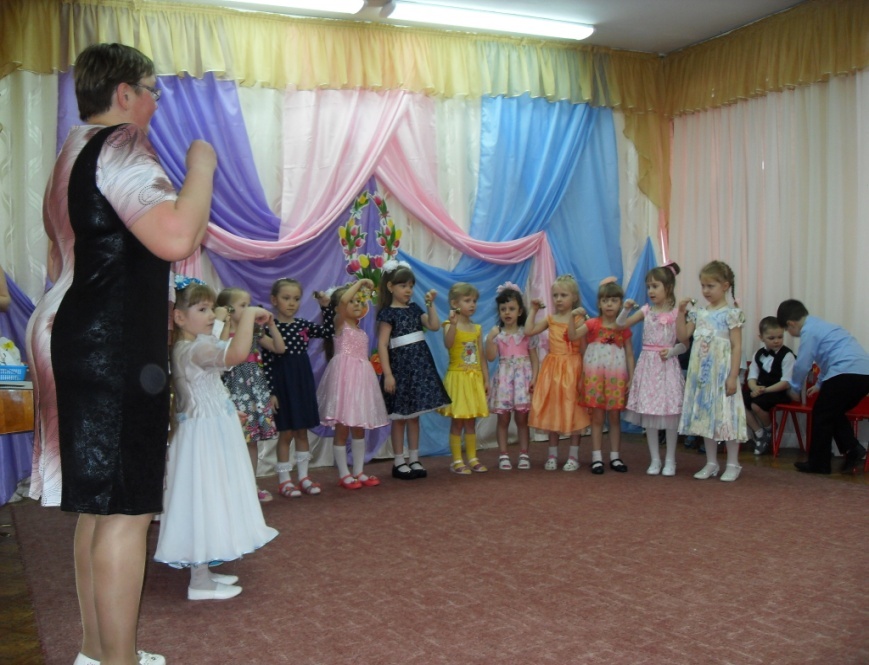 ВедущаяБудем вам частушки петь –Хлопайте дружнее.Мы уж постараемсяСпеть повеселее!Дети исполняют частушки)И сейчас начинаем конкурсно - игровую программу.1 Конкурс для мальчиков (для конкурса нужно 5 мальчиков)«Собери цветок»( атрибуты 5 разных по цвету цветов)( на полу лежат 5 разноцветных цветков, под музыку дети собирают лепестки по одинаковому цвету)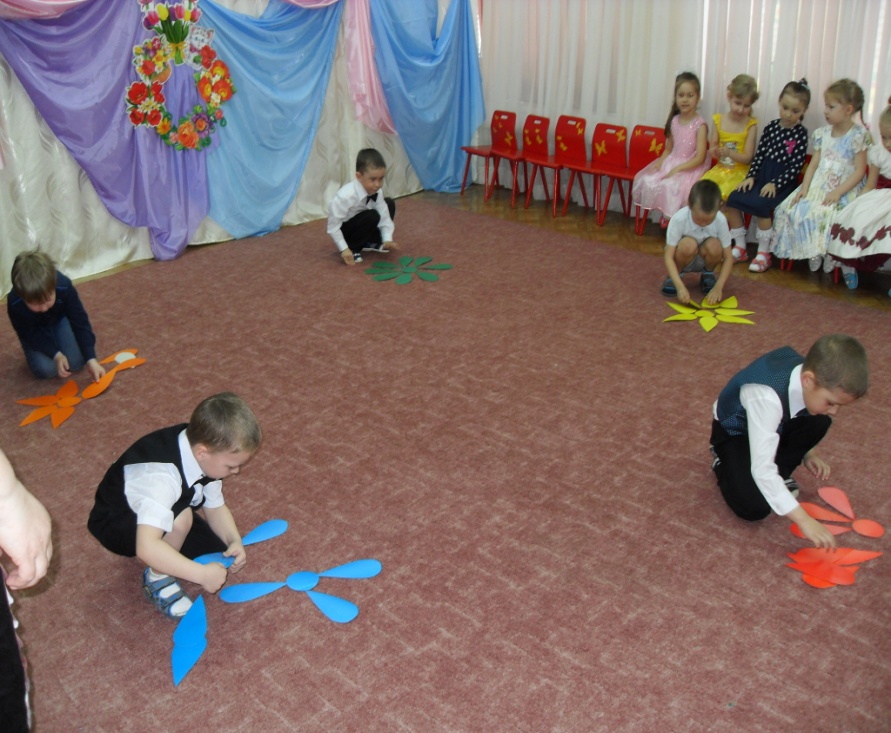 2. конкурс  (для конкурса нужны три мамы, три ребенка)- ( 6 ватманов, фломастеры) «Дорисуй портрет мамы»
На середине ватмана А3 вырезается овал с лица взрослого. Детям предлагается дорисовать портрет, нарисовать шею, уши, волосы можно нарисовать бижутерию.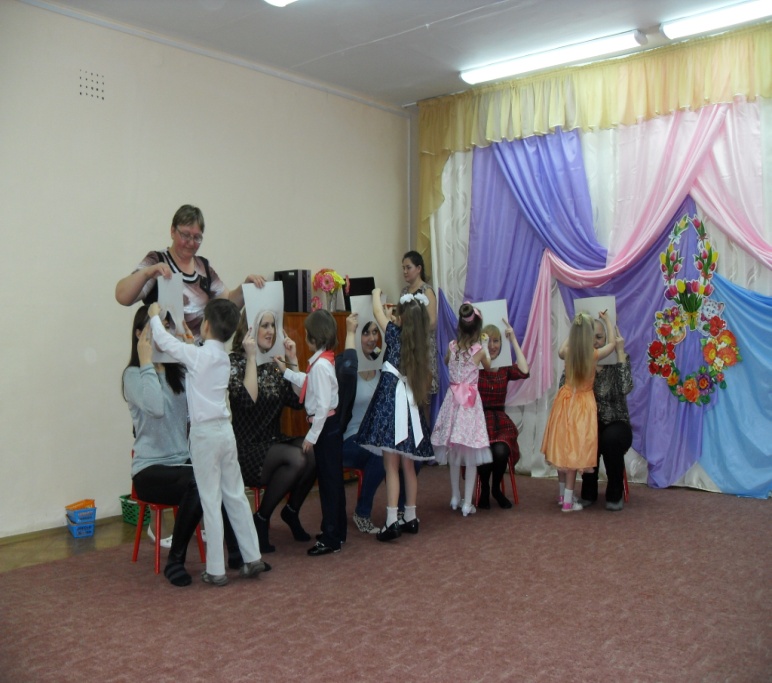 3конкурс «Поможем маме развесить бельё»(для конкурса нужны веревка, 6 прищепок, корзинки с платочками.)
2 мамы держат веревку по диагонали зала , дети делятся на 2 команды  по 3 человека  и прицепляют платочки на веревку прищепками4 конкурс( для конкурса нужны 5 мальчиков, 5 девочек)- (две деревянные ложки, банки, ведерки с водой))«Перенеси воду в ложке»Дети делятся на две команды: мальчики-«Прянички», девочки- «Конфетки»,встают в две шеренги, возле каждой команды стоит ведёрко с водой. Звучит музыка. Ребёнок зачёрпывает деревянной ложкой воду из ведёрка и, стараясь не разлить её, аккуратно несёт воду в прозрачный пластиковый стаканчик, затем возвращается и передаёт ложку следующему игроку.С окончанием звучания музыки, смотрим, у кого в стакане больше воды?.А закончить мы хотим наш праздник танцем , дети приглашают мам, бабушек на танец.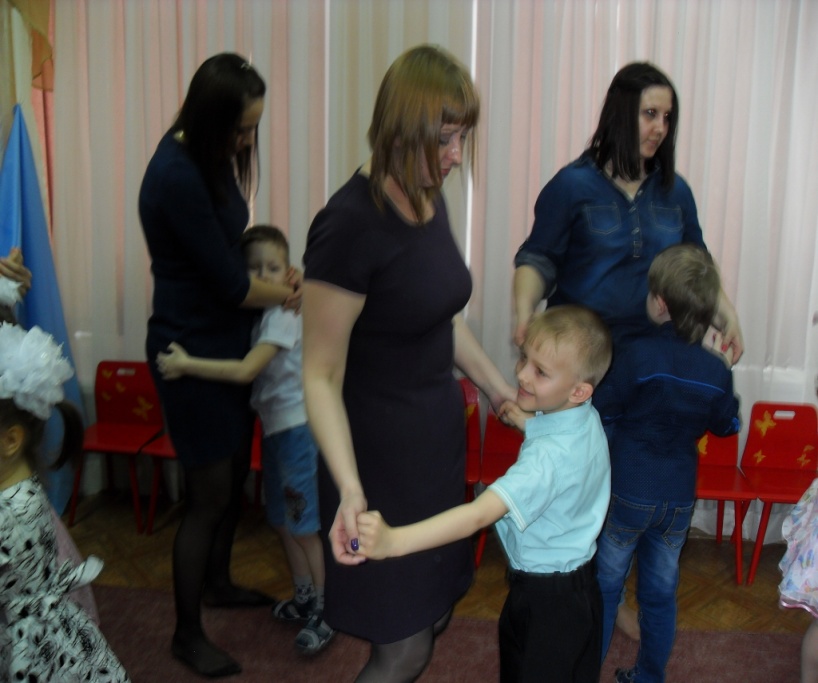 Финальная фотография праздника.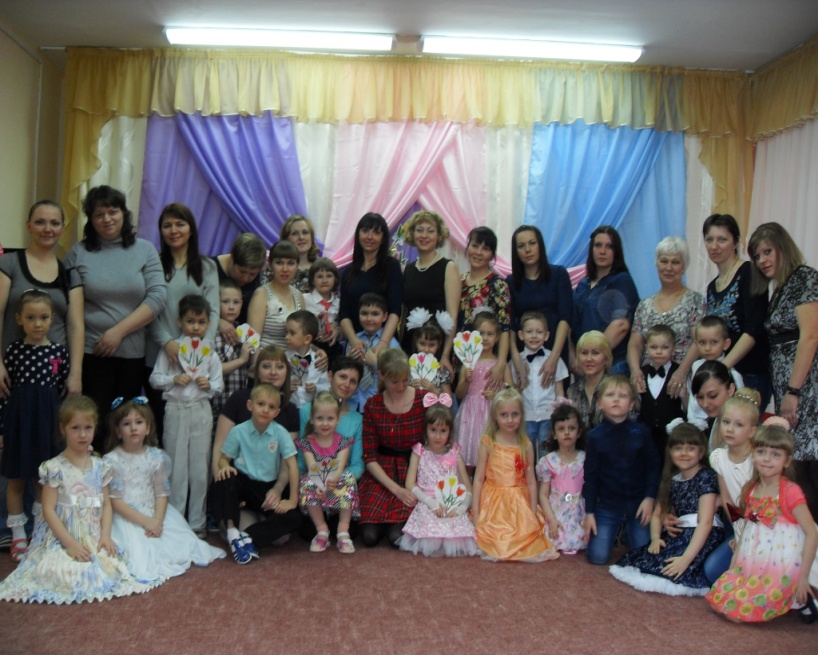 